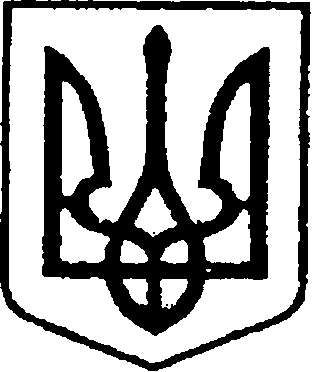 УКРАЇНАЧЕРНІГІВСЬКА ОБЛАСТЬН І Ж И Н С Ь К А    М І С Ь К А    Р А Д АВ И К О Н А В Ч И Й    К О М І Т Е ТР І Ш Е Н Н Явід   19  червня    2019 р.	           м. Ніжин		                      № 204Про поповнення міського резерву матеріально-технічних ресурсів для запобігання та ліквідації наслідків надзвичайних ситуацій		Відповідно до пп.7 п.А ч.1 ст.38, ст.42, 53, 59, 73 Закону України « Про місцеве самоврядування в Україні», пп.15 п.2 ст.19 Кодексу цивільного захисту України, постанови Кабінету Міністрів України від 30.09.2015р. № 775 «Про затвердження Порядку створення та використання матеріальних резервів для запобігання і ліквідації наслідків надзвичайних ситуацій», керуючись Регламентом виконавчого комітету Ніжинської міської ради VII скликання, затвердженого рішенням виконавчого комітету міської ради від 11 серпня 2016 року № 220, виконавчий комітет міської ради вирішив:	1. Управлінню житлово – комунального господарства та будівництва Ніжинської міської ради (Кушніренко А.М.) придбати для міського резерву 2 електроручних вентилятори ЕРВ - 49.	2. Фінансовому управлінню Ніжинської міської ради (Писаренко Л.В.)  перерахувати Управлінню житлово – комунального господарства та будівництва Ніжинської міської ради 26000 грн. ( КПКВК 1218110, КЕКВ 3110) на придбання електроручних вентиляторів за рахунок видатків на запобігання та ліквідації надзвичайних ситуацій та наслідків стихійного лиха.	3. Управлінню житлово – комунального господарства та будівництва Ніжинської міської ради організувати належний облік матеріально - технічних ресурсів міського резерву та його використання відповідно до Закону України «Про бухгалтерський облік та фінансову звітність в Україні», «Інструкції з обліку запасів бюджетних установ». Право надавати дозвіл на використання матеріально – технічних ресурсів місцевого резерву надати голові міської комісії з питань техногенно - екологічної безпеки та надзвичайних ситуацій або його першому заступнику.	4. Начальнику відділу з питань надзвичайних ситуацій та цивільного захисту населення виконавчого комітету Ніжинської міської ради (Чернишов Г.Г.) забезпечити оприлюднення даного рішення на офіційному сайті міської ради протягом п’яти робочих днів з дня його прийняття.5.  Контроль за виконанням даного рішення покласти на першого заступника міського голови  з питань діяльності виконавчих органів ради Олійника Г.М.Головуючий на засіданні виконавчого комітету Ніжинської міської ради перший заступник міського голови з питань діяльності виконавчих органівради                                  підписано                                          Г.М. Олійник                  П О Я С Н Ю В А Л Ь Н А    З А П И С К Адо проекту рішення «Про поповнення міського резерву матеріально-технічних ресурсів для запобігання та ліквідації наслідків надзвичайних ситуацій»1. Обґрунтування необхідності прийняття актаНа виконання пп.15 п.2 ст.19 «Кодексу цивільного захисту України», постанови КМУ від 30.09.2015р. № 775, розпорядження міського голови від 03.01.2019р. № 4 «Про створення матеріальних резервів для запобігання і ліквідації надзвичайних ситуацій», відділом з питань НС та ЦЗН  підготовлений даний проект рішення. 2. Загальна характеристика і основні положення проектуПроект рішення передбачає придбання для міського резерву матеріально – технічних ресурсів двох електроручних вентиляторів. Проект рішення складається з 5 пунктів та загальних положень.3. Стан нормативно – правової базиСт.38 Закону України «Про місцеве самоврядування в Україні» визначає  повноваження виконавчого комітету  щодо забезпечення законності, правопорядку, охорони прав, свобод і законних  інтересів громадян. 	пп.7 п. «А»  даної статті надає виконавчого комітету право створення резервного фонду для ліквідації надзвичайних ситуацій техногенного та природного характеру. Саме поняття «резервний фонд» включає в себе не тільки фінансову складову, а й матеріально – технічні ресурси.4.Фінансово – економічне обґрунтуванняРеалізація даного проекту не потребує виділення додаткових коштів. Достатньо направити передбачені в бюджеті видатки по КПКВК1218110  на придбання двох електроручних вентиляторів для потреб захисних споруд м.Ніжина.Прогноз соціально – економічних наслідків прийняття проектуПрийняття даного рішення дозволить в разі потреби облаштувати 2 захисні споруди примусовою вентиляцією.Начальник відділу з питань НС та ЦЗН     підписано        Г.Г. Чернишов